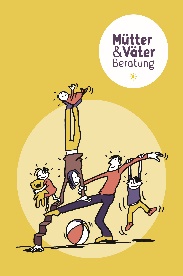 Politische Gemeinde SennwaldTermine auf VoranmeldungOrt: Altersheim Forstegg SennwaldBeraterin: Susanna GuidonKontakt: 081 771 40 44; sg.mvbwerdenberg@gmx.chBeratungsdaten 2021Januar			*07./ *28. Februar		*04./ *25.März			*04./ *25. April			*08./ *15. / *29. Mai			*06./ *27. 	Juni			*03./ *24.Juli			*01./ *08. / *22.	August		*05./ *26. September		*02./ *23. Oktober		*07./ *28. 			November		*04./ *25. Dezember		*02./ *09. Abendberatung auf Voranmeldung *3 Mittwoch im Monat	Januar		*20.	Februar		*17.	März		*17.	April		*21.	Mai			*19.	Juni			*16.	Juli			*21.	August		*18.	September	*15.	Oktober		*20.	November	*17.	Dezember	*15.